Astronomy Night at SPA  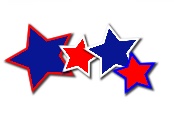 All 6th and 8th grade science classes, including parents, are invited to attend our second evening under the stars Saturday, May 11 from 8:30 to 9:30 PM in the parking lot near SW corner of campus.We plan to have 3 telescopes set up to view the first quarter moon, the double star in Big Dipper, and possibly other objects; weather permitting. You are welcome to bring binoculars.Some things to consider: When pulling into parking lot, drive with caution and try to avoid shining headlights toward telescope area. A flash light with red cellophane covering, or a dim red light is preferred.When viewing, please try to avoid bumping telescope. Gently approach eyepiece, and look briefly at each setup; consider the people behind you waiting their turn.The 6th and 8th grade science teachers, as well as the SPA STEM Club members, will be operating or assisting with telescopes, and acting as “docents”. Visit the Griffith Observatory Sky Report to get idea of what’s visible this week:http://griffithobservatory.org/sky/skyreport.html Students: The same rules of the classroom apply for this event:Please no running or horseplay, the equipment is expensive and sensitive, and difficult to realign. Please keep noise to a minimum; listen to instructors and STEM Club members. You may just learn something.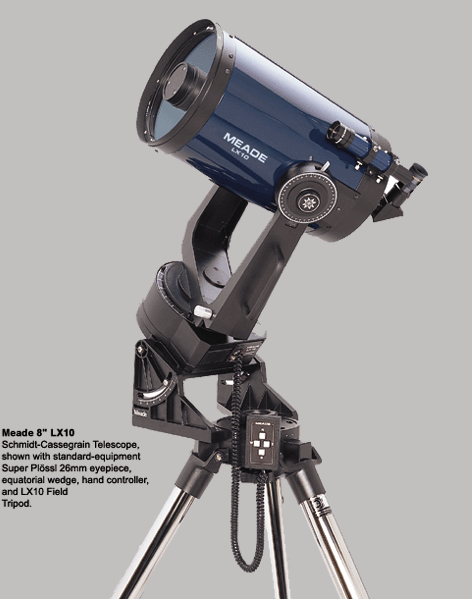 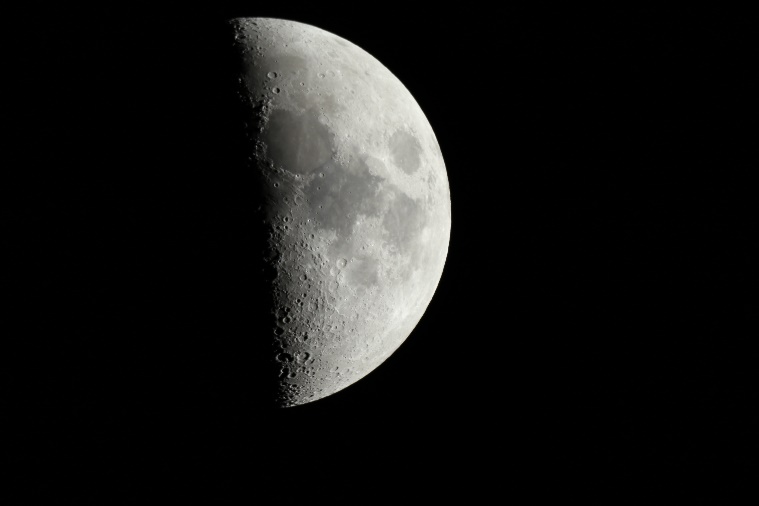 